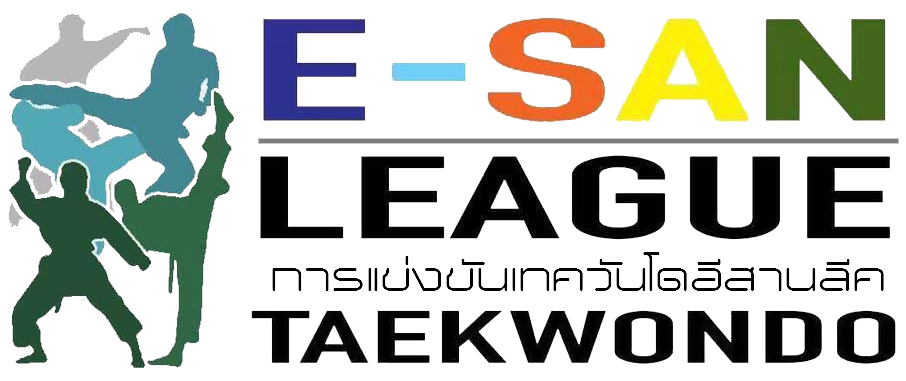 E-SAN LEAGUE TAEKWONDO 2019การแข่งขันเทควันโดอีสานลีค ประจำปี 2562 สนามที่ 4 จ.ขอนแก่น  วันอาทิตย์ที่ 15 ธันวาคม 2562ณ ชั้น5  ขอนแก่นฮอลล์ ศูนย์การค้าเซ็นทรัลพลาซา ขอนแก่น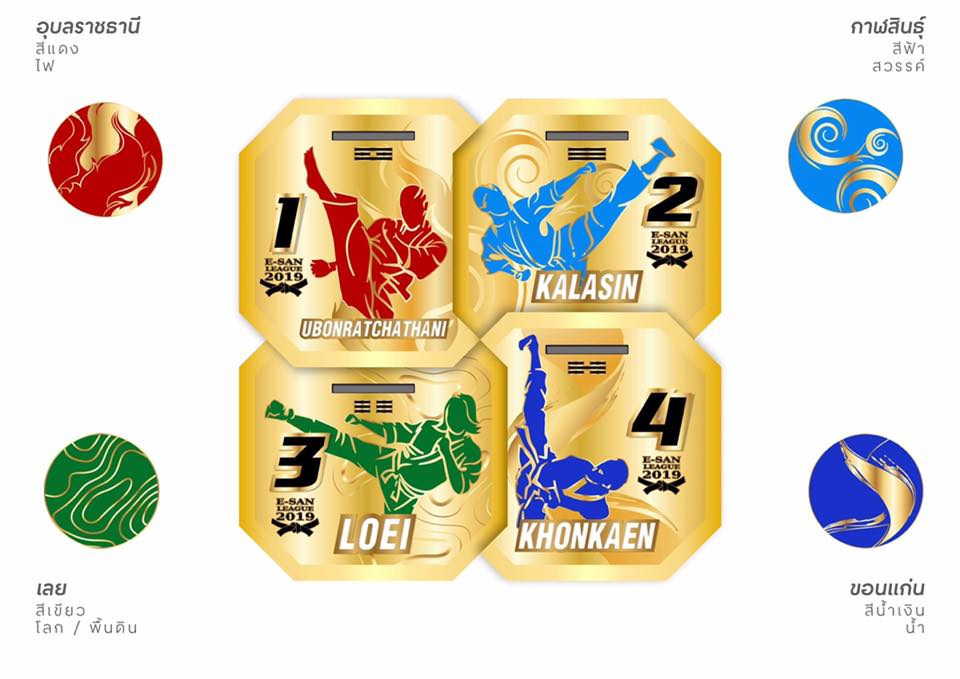 จัดโดยชมรมผู้ฝึกสอนเทควันโดภาคตะวันออกเฉียงเหนือโรงเรียนเทควันโดมาสเตอร์โจ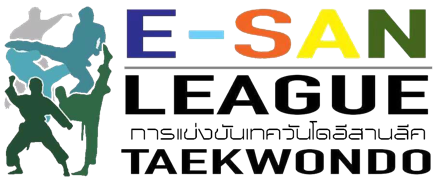 ระบบการเก็บคะแนนสะสมเทควันโดอีสานลีค ประจำปี 2562	การจัดการแข่งขันเทควันโด อีสานลีก จะเป็นการเก็บคะแนนจากทีมที่มีผลการแข่งขันในรายการแข่งขัน 4 รายการที่ได้กำหนดไว้ ใน 1 ฤดูกาลหรือว่า 1 ปี  โดยจะเก็บคะแนนในรุ่นแข่งขันที่เป็นมาตรฐาน แล้วรวบรวมคะแนนสะสมของนักกีฬาในทีมที่ทำการแข่งขันในรายการที่กำหนด โดยกำหนดหลักเกณฑ์ไว้แบ่งออกเป็น 3 ส่วนหลักๆ ดังนี้การเก็บคะแนนการดำเนินการแข่งขันการจัดสายการแข่งขันการเก็บคะแนน (เก็บคะแนนบุคคล)การเก็บคะแนนสะสม จะเก็บคะแนนของนักกีฬาเป็นรายบุคคล โดยกำหนดไว้ดังนี้ประเภทต่อสู้ การเก็บคะแนนนับจากผลการแข่งขันชนะเลิศอับดับที่ 1-3 ในรุ่นอายุ 7-8ปี, 9-10ปี, 11-12ปี, 12-14ปี, 15-17 ปี และ 17 ปีขึ้นไป (Class A) นักกีฬาจะต้องเก็บคะแนนสะสมจากการแข่งขันใน 4 รายการแข่งขันที่กำหนดเท่านั้น โดยนักกีฬาจะต้องลงแข่งขันในชื่อทีมและเลข IDเดียวกันตลอดทั้ง 4 รายการแข่งขันที่กำหนดหากแข่งไม่ครบทั้ง 4 รายการแข่งขัน จะนับคะแนนตามรายการที่มาแข่งต้องมีคู่แข่งในรุ่นรวมกันอย่างน้อย 2 คนขึ้นไป ตลอดทั้ง 4 รายการแข่งขัน นักกีฬาที่มีคะแนนมากที่สุดจะเป็นแชมป์เปี้ยนอีสานลีคในปีนี้ โดยเกณฑ์การให้คะแนนมีดังนี้ชนะเลิศอันดับ 1  จะได้ 5 คะแนนชนะเลิศอันดับ 2  จะได้ 3 คะแนนชนะเลิศอันดับ 3  จะได้ 1 คะแนนเมื่อแข่งครบทั้ง 4 รายการ จะได้คะแนนโบนัส เพิ่มอีก 5 คะแนนตัวอย่าง  : นาย A แข่งขัน 3 รอบถึงจะชนะเลิศประเภทท่ารำ การเก็บคะแนนจะเก็บจากรายการแข่งขัน อีเว้นที่จัดขึ้นใหม่ เรียกว่าอีเว้น “แชมป์ลีค”คิดคะแนนจากผลการแข่งขันชนะเลิศอับดับที่ 1-3 ในประเภทพุมเซ่เดี่ยวเท่านั้น  มี 3รายการดังนี้รายการที่ 1 รุ่นอายุไม่เกิน 10 ปี 	ใช้ท่ารำ แพทเทิร์น 2, 3, 4, 5, 6, 7, 8 จับฉลากรำ2ท่ารำ ก่อนการแข่งขันในแต่ละสนามแข่งขันทั้ง 4สนามรายการที่ 2 รุ่นอายุไม่เกิน 15 ปี 	ใช้ท่ารำ แพทเทิร์น 4, 5, 6, 7, 8, โคเรียว, กึมกัง, เทเบค (เหมือนกีฬาเยาวชนแห่งชาติ) จับฉลากรำ2ท่ารำ ก่อนการแข่งขันในแต่ละสนามแข่งขันทั้ง 4สนามรายการที่ 3 รุ่นอายุ 15 ปีขึ้นไป	ใช้ท่ารำ แพทเทิร์น 6, 7, 8, โคเรียว, กึมกัง, เทเบค, เพียงวอน, ชิพจิน (เหมือนกีฬาแห่งชาติ) จับฉลากรำ2ท่ารำ ก่อนการแข่งขันในแต่ละสนามแข่งขันทั้ง 4สนาม นักกีฬาจะต้องเก็บคะแนนสะสมจากการแข่งขันใน 4 รายการแข่งขันที่กำหนดเท่านั้น โดยนักกีฬาจะต้องลงแข่งขันในชื่อทีมและเลข ID เดียวกันตลอดทั้ง 4 รายการแข่งขันที่กำหนดจะต้องลงแข่งขันในรุ่นอายุเดียวกัน ในการแข่งขันทั้ง 4 รายการหากแข่งไม่ครบทั้ง 4 รายการแข่งขัน จะนับคะแนนตามรายการที่มาแข่งตลอดทั้ง 4 รายการแข่งขัน ผู้ที่มีคะแนนมากที่สุดจะเป็นผู้ชนะในลีกนี้ โดยเกณฑ์การให้คะแนนมีดังนี้ชนะเลิศอันดับ 1  จะได้ 5 คะแนนชนะเลิศอันดับ 2  จะได้ 3 คะแนนชนะเลิศอันดับ 3  จะได้ 1 คะแนนเมื่อแข่งครบทั้ง 4 สนามแข่งขัน จะได้คะแนนโบนัส อีก 5 คะแนน รางวัลสำหรับแชมป์ลีค ผู้ชนะเลิศคะแนนสูงสุดในแต่ละรุ่นอายุ ถ้วยรางวัลแชมป์ ESAN LEAGUE ประเภทบุคคลใบประกาศเกียรติคุณเงินรางวัล 1,000 บาทรางวัลสำหรับทีมชนะเลิศคะแนนรวมแชมป์อีสานลีคถ้วยทีมแชมป์ ESAN LEAGUE ประเภทรวมคะแนนต่อสู้ถ้วยทีมแชมปื ESAN LEAGUE ประเภทรวมคะแนนท่ารำติดตามข่าวสาร ประกาศต่างๆได้ที่ https://www.facebook.com/Esan.Taekwondo.Leaguehttps://www.esanleague.clubระเบียบการแข่งขันเทควันโดอีสานลีค ประจำปี 2562การแข่งขันเทควันโดอีสานลีค ประจำปี 2562 ให้นักกีฬาและผู้ควบคุมทีมยึดระเบียบการแข่งขันนี้ เป็นแนวทางปฏิบัติ หากมีกรณีใดที่นอกเหนือจากที่ระบุไว้ในระเบียบนี้   ให้อยู่ในอำนาจการตัดสินใจของคณะกรรมการจัดการแข่งขันข้อที่  1    ระเบียบนี้เรียกว่า  “ระเบียบการแข่งขันเทควันโดอีสานลีค ประจำ ปี 2562”ข้อที่  2    บรรดาระเบียบที่ขัด หรือแย้งกับระเบียบนี้  ให้ใช้ระเบียบนี้เป็นเกณฑ์พิจารณาข้อที่  3    ข้อบังคับและกติกาการแข่งขันให้ใช้ข้อบังคับคณะกรรมการจัดการแข่งขันเทควันโดอีสานลีค ประจำปี 2562ให้ใช้กติกาการแข่งขันเทควันโดของสมาพันธ์เทควันโดโลกข้อที่  4    ประเภทที่ทำการแข่งขันได้แก่ ต่อสู้บุคคล  (Kyoruki)ประเภท มือใหม่พิเศษ Class C จำกัดระดับสายขาวและ สายเหลืองยังไม่เคยแข่งมาก่อนในทุกสนามแข่งขัน ห้ามเตะหัว และห้ามท่าหมุนตัวเตะทุกกรณี  (ไม่เก็บคะแนนลีค)ประเภท มือใหม่ Class B จำกัดระดับสายเหลือง ถึงสายเขียวเท่านั้น ไม่เคยแข่งหรือแข่งมาไม่เกิน 3 ครั้ง ห้ามท่าหมุนตัวเตะหัวเท่านั้น (ไม่เก็บคะแนนลีค)ประเภท ไม่จำกัดฝีมือ Class A  เป็นประเภทแข่งขันได้ทุกระดับสายสามารถแข่งได้ ไม่จำกัดทักษะ แต่ต้องเป็นไปตามกติกาสากล ในรุ่นอายุ 12-14 ปี ขึ้นไป ใช้เกราะไฟฟ้า KP&P ให้นักกีฬาเตรียมถุงเท้าไฟฟ้ามาเอง (**เก็บคะแนนสะสมลีค)พุมเซ่เดี่ยว (Single Poomsae) เลือกลงแข่งขัน ประเภททั่วไป หรือประเภทแชมป์ลีค 1 ประเภทเท่านั้นประเภททั่วไป สายขาว-สายดำ สำหรับมือใหม่ (ไม่เก็บคะแนนลีค)ประเภทแชมป์ลีค(ไม่จำกัดสาย) อายุไม่เกิน 10ปี  อายุไม่เกิน 15ปี และ อายุ 15ปีขึ้นไป (**เก็บคะแนนสะสมลีค)พุมเซ่คู่ (Double Poomsae) คู่ชาย-ชาย , คู่หญิง-หญิง , คู่ชาย-หญิง (ไม่เก็บคะแนนลีค)พุมเซ่ทีม 3 คน (Team Poomsae) ทีมชาย , ทีมหญิง , ทีมผสม (ไม่เก็บคะแนนลีค)พุมเซ่ฟรีสไตล์เดี่ยว (Single freestyl Poomsae)  เดี่ยวชาย , เดี่ยวหญิง (ไม่เก็บคะแนนลีค)พุมเซ่ฟรีสไตล์คู่  (Double freestyl Poomsae)    คู่ชาย-ชาย , คู่หญิง-หญิง , คู่ชาย-หญิง (ไม่เก็บคะแนนลีค)พุมเซ่ฟรีสไตล์ทีม 5 คน  (Team freestyl Poomsae)  ทีมผสม ชาย3หญิง2 , ชาย2 หญิง3 (ไม่เก็บคะแนนลีค)นักกีฬาที่เข้าแข่งขันประเภทต่อสู้บุคคล เคียวรูกิ   รุ่นน้ำหนัก ที่กำหนดให้มีการแข่งขันดังนี้Class A = ไม่จำกัดฝีมือ / Class B = มือใหม่ / Class C = มือใหม่พิเศษประเภทยุวชน      อายุ  ไม่เกิน 3-4 ปี  ชาย     ไม่จำกัดฝีมือ classA      ประเภทยุวชน      อายุ  ไม่เกิน 3-4 ปี  หญิง    ไม่จำกัดฝีมือ classA                    ประเภทยุวชน      อายุ  ไม่เกิน 5-6 ปี  ชาย      classA,B,C                       ไม่มีเก็บคะแนนแชมป์ลีคประเภทยุวชน      อายุ  ไม่เกิน 5- 6 ปี  หญิง    classA,B,Cประเภทยุวชน	 อายุ   7-8  ปี	ชาย	class A,B,C ประเภทยุวชน	 อายุ   7-8  ปี	หญิง	class A,B,Cประเภทยุวชน	 อายุ   9-10  ปี	ชาย	class A,B,Cประเภทยุวชน	 อายุ   9-10  ปี	หญิง	class A,B,Cประเภทยุวชน	 อายุ   11- 12 ปี	ชาย	class A,B,Cประเภทยุวชน	 อายุ   11- 12 ปี	หญิง	class A,B,Cประเภทยุวชน (Cadet)	 อายุ   12 - 14 ปี	 ชาย	classA,Bประเภทยุวชน  (Cadet)     อายุ   12 - 14 ปี 	 หญิง	classA,Bประเภทเยาวชน	 อายุ   15 – 17 ปี	ชาย	classA,Bประเภทเยาวชน	 อายุ   15 – 17 ปี	หญิง	classA,Bประเภทประชาชนชาย	อายุ 17 ปีขึ้นไป  classA,Bประเภทประชาชนหญิง	อายุ 17 ปีขึ้นไป  classA,Bนักกีฬาที่เข้าแข่งขันประเภท พุมเซ่  รุ่นอายุที่กำหนดให้มีการแข่งขันดังนี้ประเภทแชมป์ลีค พุมเซ่เดี่ยว แบ่งเป็น 3 รุ่นอายุ ดังนี้ 1 รุ่นอายุไม่เกิน 10ปี  ใช้ท่ารำ แพทเทิร์น 2, 3, 4, 5, 6, 7, 8 จับฉลากรำ2ท่ารำ ในวันชั่งน้ำหนัก2 รุ่นอายุไม่เกิน 15ปี  ใช้ท่ารำ แพทเทิร์น 4, 5, 6, 7, 8, โคเรียว, กึมกัง, เทเบค (เหมือนกีฬาเยาวชนแห่งชาติ) จับฉลากรำ2ท่ารำ ในวันชั่งน้ำหนัก3 รุ่นอายุ 15 ปีขึ้นไป ใช้ท่ารำ แพทเทิร์น 6, 7, 8, โคเรียว, กึมกัง, เทเบค, เพียงวอน, ชิพจิน (เหมือนกีฬาแห่งชาติ) จับฉลากรำ2ท่ารำ ในวันชั่งน้ำหนักประเภททั่วไป พุมเซ่ เดี่ยว, คู่, และทีม 3 คน  แบ่งเป็น 4 รุ่นอายุ ดังนี้1.	รุ่นอายุ ไม่เกิน  8 ปี2.	รุ่นอายุไม่เกิน10ปี		3.	รุ่นอายุ 11- 14  ปี		4.	รุ่นอายุ 15  ปีขึ้นไป หมายเหตุ 	ในประเภทพุมเซ่เดี่ยว นักกีฬาสามารถเลือกลงแข่งขันได้เพียง 1 ประเภทเท่านั้น (ประเภทแชมป์ลีค หรือ ประเภททั่วไป)นักกีฬาที่เข้าแข่งขันประเภท พุมเซ่ฟรีสไตล์  รุ่นอายุที่กำหนดให้มีการแข่งขันดังนี้                           ประเภท เดี่ยว, คู่, ทีม 5 คน     แบ่งเป็น 3 รุ่นอายุ ดังนี้1.	ประเภทยุวชน			อายุไม่เกิน10ปี		2.	ประเภทเยาวชน			อายุ 11- 14  ปี		3.	ประเภทเยาวชนและประชาชน	อายุ 15  ปีขึ้นไปข้อที่ 5 	การรับสมัครเปิดรับสมัครนักกีฬาจากทั้งในประเทศและต่างประเทศข้อที่ 6  	วันที่ และ สถานที่แข่งขัน	วันที่ 15 ธันวาคม 2562 ณ ชั้น5 ขอนแก่นฮอลล์ ศูนย์การค้าเซ็นทรัลพลาซาขอนแก่นข้อที่ 7	หลักฐานและค่าสมัครของนักกีฬาค่าลงทะเบียนแข่งขันของนักกีฬาทุกรุ่นทุกประเภทประเภทต่อสู้บุคคล (เคียวรูกิ)	คนละ500 บาทประเภทต่อสู้บุคคลเกราะไฟฟ้า คนละ 700 บาทประเภทท่ารำบุคคล (พุมเซ่เดี่ยว)  คนละ500  บาทประเภทท่ารำคู่ (พุมเซ่คู่)   คู่ละ 700 บาทประเภทท่ารำทีม(พุมเซ่ทีม)  ทีมละ 900 บาทประเภทพุมเซ่ ฟรีสไตล์ เดี่ยว  คนละ 500 บาทประเภทพุมเซ่ ฟรีสไตล์ คู่       คู่ละ 700 บาทประเภทพุมเซ่ ฟรีสไตล์ ทีม 5 คน  ทีมละ 900 บาทสำเนาเอกสารแสดงตัว 1 ฉบับ  ประกอบด้วย  (ใช้อย่างใดอย่างหนึ่ง)บัตรประชาชน หรือสูติบัตร ตัวจริงเท่านั้น หรือ เอกสาร ที่ทางราชการออกให้ ที่แสดง วันเดือนปีเกิด – อายุ และมีรูปถ่าย  ใช้แสดงตอนชั่งน้ำหนักทุกคนจะมีเจ้าหน้าที่ตรวจหลักฐาน และจะมีเจ้าหน้าที่ตรวจสอบบัตรประจำตัวประชาชนหรือสูติบัตร และประทับตราว่าตรวจบัตรแล้วหลัง ID Cardบัตรสอบสายกรณีลงทำการแข่งขันประเภทมือใหม่ และประเภทพุมเซ่ กรุณานำบัตรสอบสายตัวจริงมาด้วยเพื่อใช้ในกรณีถูกยื่นประท้วงต้องพิจารณาหลักฐานตัวจริงข้อที่  8   เจ้าหน้าที่ประจำทีม คณะนักกีฬา 1 ทีม กำหนดให้มีเจ้าหน้าที่ประจำทีมได้แก่ผู้ควบคุมทีม/โค้ช	2	คนผู้ช่วยโค้ช		2	คน (สามารถเพิ่มเติมได้)ผู้จัดการทีม		1	คนในขณะทำการแข่งขันกำหนดให้โค้ชหรือผู้ช่วยโค้ชลงในสนามได้ไม่เกิน 1 คน และต้องแต่งกายให้สุภาพเรียบร้อย ไม่สวมรองเท้าแตะหรือรองเท้าที่ไม่สุภาพ ปฏิบัติตนภายในระเบียบของการจัดการแข่งขันนี้ทุกประการ และจะต้องมี ไอดีการ์ดโค้ชเท่านั้นถึงจะมีสิทธิ์เข้าสนามและลงปฏิบัติหน้าที่ข้อที่ 9	หน้าที่ของเจ้าหน้าที่ประจำทีมเป็นผู้แทนนักกีฬาเข้าร่วมประชุมร่วมกับคณะกรรมการจัดการแข่งขันทำหน้าที่จัดเตรียมนักกีฬาของทีมเข้าร่วมการแข่งขันให้ตรงเวลาโค้ชและหรือผู้จัดการทีมเป็นผู้ยื่นประท้วงในกรณีคัดค้านผลการตัดสินของกรรมการผู้ตัดสินแต่งกายสุภาพเรียบร้อยและไม่แสดงกิริยามารยาทที่ไม่สุภาพในขณะทำหน้าที่เป็นโค้ชให้นักกีฬาปฏิบัติตนอยู่ภายใต้กติกาเทควันโดสากลข้อที่10	กำหนดการรับสมัครเปิดรับสมัครจนถึงวันที่ 14 ธันวาคม 2562 เวลา 09.00น.สมัครแข่งด้วยระบบออนไลน์ทางเว็บ http://www.gmacscore.com/การชำระค่าสมัครกรุณาชำระค่าสมัครที่หน้างาน พร้อมรับ ID card  ติดต่อสอบถามได้ที่  081-6953220 อ.โจจับฉลากแบ่งสายโดยใช้ระบบสุ่มด้วยคอมพิวเตอร์ ในวันที่  14 ธันวาคม 2562 เวลา 19.00น.หากมีข้อผิดพลาดใดๆจากการสมัครแข่งขันผ่านเว็บไซด์หลังเวลาที่กำหนด ของทีมที่สมัครแข่งขัน ทางฝ่ายจัดการแข่งขันจะไม่รับชอบใด ๆ ทั้งสิ้นกำหนดการชั่งน้ำหนักนักกีฬาในวันที่ 14 ธันวาคม 2562 จะทำการชั่งเวลา  16.00 น.- 19.00 น. (ในประเภทต่อสู้เท่านั้น) นักกีฬาจะสามารถชั่งน้ำหนักได้เพียง 2 ครั้งเท่านั้น หากยังไม่ผ่านสามารถเปลี่ยนแปลงรุ่นน้ำหนักแข่งขันได้ และต้องนำบัตรประชาชนมาแสดงตอนชั่งน้ำหนักด้วยกรณีขอชั่งน้ำหนักตอนเช้า ชั่งเวลา 07.00- 08.00 น.เท่านั้น และไม่สามารถเปลี่ยนแปลงรุ่นน้ำหนักได้ถ้าชั่งไม่ผ่าน หากไม่มีคู่แข่งขันจับเป็นคู่พิเศษ หรือถ้านักกีฬาไม่ลงแข่งขันสามารถรับเงินคืนได้ก่อนเริ่มการแข่งขัน ประชุมผู้จัดการทีม เช้าวันที่ 15 ธันวาคม 2562 เวลา 8.00 น. ณ.สนามที่ทำการแข่งขัน ข้อที่ 11	รางวัลการแข่งขันชนะเลิศ                      ได้รับเหรียญรางวัล   และใบประกาศเกียรติคุณรองชนะเลิศอันดับ  1  ได้รับเหรียญรางวัล และใบประกาศเกียรติคุณรองชนะเลิศอันดับ  2  ได้รับเหรียญรางวัล และใบประกาศเกียรติคุณรางวัลนักกีฬายอดเยี่ยมประเภทเคียวรุกิ (เฉพาะคลาส A) ชาย -หญิง          16 รางวัลรางวัลนักกีฬายอดเยี่ยมประเภทพุมเซ่ทั่วไป ชาย- หญิง  		   8  รางวัลรางวัลนักกีฬายอดเยี่ยมประเภทพุมเซ่แชมป์ลีค ชาย- หญิง  	                6  รางวัลรางวัลนักกีฬายอดเยี่ยมประเภทพุมเซ่ฟรีสไตล์ ชาย-หญิง 		  2  รางวัลถ้วยผู้ฝึกสอน 	                             			             30 รางวัลถ้วยรางวัลคะแนนรวมยอดเยี่ยมประเภทต่อสู้ 		                           5 รางวัลถ้วยรางวัลคะแนนรวมยอดเยี่ยมประเภทพุมเซ่		                           5 รางวัล(รวมทุกอีเว้น ได้แก่ พุมเซ่ทั่วไป พุมเซ่แชมป์ลีค พุมเซ่ฟรีสไตล์)     ถ้วยรางวัลสูงสุด ทีมยอดเยี่ยมประจำการแข่งขัน(คะแนนรวมทุกประเภท)     1   รางวัล(รวมทุกประเภท ได้แก่ ต่อสู้ทุกคลาส พุมเซ่ทั่วไป พุมเซ่แชมป์ลีค พุมเซ่ฟรีสไตล์)----------------------------------------------------------------------------------------------------------------------------------------------     ถ้วยแชมป์ ESAN LEAGUE ประเภทบุคคลถ้วยทีมแชมป์ ESAN LEAGUE ประเภทรวมคะแนนต่อสู้ถ้วยทีมแชมป์ ESAN LEAGUE ประเภทรวมคะแนนพุมเซ่          การพิจารณาถ้วยรางวัลนักกีฬายอดเยี่ยม ประเภทต่อสู้ - พิจารณาโดย ฝ่ายประมวลผล และผู้ตัดสิน- ต้องได้รางวัลชนะเลิศ - มีมารยาทที่ดีในการแข่งขัน- พิจารณาจากเหรียญรางวัล ในรุ่นแข่งขันที่มีนักกีฬาตั้งแต่ 4 คนขึ้นไปการพิจารณาถ้วยรางวัลนักกีฬายอดเยี่ยม ประเภทพุมเซ่-พิจารณาจากคะแนนสูงสุดจากแต่ละรุ่นอายุในทุกระดับสาย แยกประเภท พุมเซ่ทั่วไป และ พุมเซ่แชมป์ลีค -ส่วนพุมเซ่ฟรีสไตล์ และ นิวพุมเซ่ จากพิจารณา ชาย 1คน หญิง 1คน ในแต่ละประเภทการพิจารณาถ้วยคะแนนรวมประเภทต่อสู้   -พิจารณาเฉพาะ Class A และ B-ไม่รวมคะแนน Class C และคู่พิเศษการพิจารณาถ้วยคะแนนรวมประเภทพุมเซ่  -พิจารณาทุกรุ่นอายุ ทุกระดับสาย-พิจารณาพุมเซ่ทุกประเภท ทั่วไป , แชมป์ลีค , ฟรีสไตล์ นักกีฬาที่เข้าร่วมการแข่งขัน จะได้รับเหรียญรางวัล ทุกคนหมายเหตุ     เพื่อความเป็นระเบียบเรียบร้อย ทางคณะกรรมการจัดการแข่งขันจะรับสมัครทางออนไลน์  จนถึงวันที่ 14 ธันวาคม 2562 โดยจะปิดระบบเวลา 12.00 น.และ  เพื่อความสะดวกในการจัดสายการแข่งขัน จะไม่มีการรับสมัครในเวลาชั่งน้ำหนัก  กรุณาโทรศัพท์ตรวจสอบการส่งรายชื่อนักกีฬาของท่านทุกครั้ง และต้องขออภัยมา ณ ที่นี้หากท่านไม่ได้รับความสะดวกประเภทต่อสู้ (เคียวรูกิ)ยึดตามปีพ.ศ.เกิดเป็นเกณฑ์แบ่งเป็น  3 Class  ดังนี้1. Class A	 ไม่จำกัดฝีมือ 2. Class B	 มือใหม่ ไม่เกินสายเขียว แข่งไม่เกิน3ครั้ง ( ห้ามหมุนตัวเตะศีรษะ ) ไม่เก็บคะแนนลีค3. Class C	 มือใหม่พิเศษ ไม่เกินสายเหลือง ( ห้ามเตะศีรษะและหมุนตัวเตะ) ไม่เก็บคะแนนลีค	ประเภท ยุวชน ชาย – หญิง	อายุไม่เกิน 4  ปี	(ไม่เกิน พ.ศ. 2558)   Class  A ไม่เก็บคะแนนลีค1. รุ่น  A	น้ำหนักไม่เกิน  14  กก.2. รุ่น  B		น้ำหนักเกิน  14  กก. แต่ไม่เกิน  16  กก.3. รุ่น  C		น้ำหนักเกิน  16  กก.ขึ้นไป	ประเภท ยุวชน ชาย – หญิง	อายุ5- 6  ปี	(พ.ศ.2556-2557  )  Class  A, B, C ไม่เก็บคะแนนลีค1. รุ่น  A	น้ำหนักไม่เกิน  16  กก.2. รุ่น  B		น้ำหนักเกิน  16  กก. แต่ไม่เกิน  18  กก.3. รุ่น  C		น้ำหนักเกิน  18  กก. แต่ไม่เกิน  20  กก.4. รุ่น  D	น้ำหนักเกิน  20  กก. แต่ไม่เกิน  22  กก.5. รุ่น  E		น้ำหนักเกิน  22  กก. แต่ไม่เกิน  25  กก.6. รุ่น  F		น้ำหนักเกิน  25  กก. ขึ้นไป  	ประเภท ยุวชน ชาย – หญิง	อายุ 7-8  ปี	(พ.ศ. 2554-2555) Class  A, B, C 1. รุ่น  A	น้ำหนักไม่เกิน  20  กก.2. รุ่น  B		น้ำหนักเกิน  20  กก. แต่ไม่เกิน  22  กก.3. รุ่น  C		น้ำหนักเกิน  22  กก. แต่ไม่เกิน  24  กก.4. รุ่น  D	น้ำหนักเกิน  24  กก. แต่ไม่เกิน  27  กก.5. รุ่น  E		น้ำหนักเกิน  27  กก. แต่ไม่เกิน  30  กก.6. รุ่น  F		น้ำหนักเกิน  30  กก. แต่ไม่เกิน  34 กก.7.รุ่น  G		น้ำหนักเกิน  34  กก. แต่ไม่เกิน  38 กก.8.รุ่น  H		น้ำหนักเกิน  38  กก. ขึ้นไป	ประเภท ยุวชน ชาย – หญิง	อายุ  9 – 10  ปี  ( พ.ศ. 2552 – 2553 ) Class  A, B, C1. รุ่น  A	น้ำหนักไม่เกิน  23  กก.2. รุ่น  B		น้ำหนักเกิน  23  กก. แต่ไม่เกิน  25  กก.3. รุ่น  C		น้ำหนักเกิน  25  กก. แต่ไม่เกิน  27  กก.4. รุ่น  D	น้ำหนักเกิน  27  กก. แต่ไม่เกิน  29  กก.5. รุ่น  E		น้ำหนักเกิน  29  กก. แต่ไม่เกิน  32  กก.5. รุ่น  F		น้ำหนักเกิน  32  กก. แต่ไม่เกิน  36  กก.6. รุ่น  G	น้ำหนักเกิน  36  กก. แต่ไม่เกิน  40  กก.7.รุ่น  H		น้ำหนักเกิน  40  กก. ขึ้นไปประเภท ยุวชน ชาย – หญิง 	อายุ 11 - 12 ปี	(เกิดพ.ศ. 2550 – 2551) Class  A, B, C1. รุ่น  A	น้ำหนักไม่เกิน  25  กก.2. รุ่น  B		น้ำหนักเกิน  25  กก. แต่ไม่เกิน  28  กก.3. รุ่น  C		น้ำหนักเกิน  28  กก. แต่ไม่เกิน  31  กก.4. รุ่น  D	น้ำหนักเกิน  31  กก. แต่ไม่เกิน  34  กก.5. รุ่น  E		น้ำหนักเกิน  34  กก. แต่ไม่เกิน  38  กก.6. รุ่น  F		น้ำหนักเกิน  38  กก. แต่ไม่เกิน  42  กก.7. รุ่น  G	น้ำหนักเกิน  42  กก. แต่ไม่เกิน  46  กก.8. รุ่น  H	น้ำหนักเกิน  46  กก.ขึ้นไปประเภท ยุวชน หญิง (Cadet)  อายุ 12 – 14 ปี  (เกิดพ.ศ. 2548 – 2550) Class  A, B คลาส A ใช้เกราะไฟฟ้า1. รุ่น  1		น้ำหนักไม่เกิน  29  กก.2. รุ่น  2		น้ำหนักเกิน  29  กก. แต่ไม่เกิน  33  กก.3. รุ่น  3		น้ำหนักเกิน  33  กก. แต่ไม่เกิน  37  กก.4. รุ่น  4		น้ำหนักเกิน  37  กก. แต่ไม่เกิน  41  กก.5. รุ่น  5		น้ำหนักเกิน  41  กก. แต่ไม่เกิน  44  กก.6. รุ่น  6		น้ำหนักเกิน  44  กก. แต่ไม่เกิน  47  กก.7. รุ่น  7		น้ำหนักเกิน  47  กก. แต่ไม่เกิน  51  กก.8.รุ่น  8		น้ำหนักเกิน  51  กก. แต่ไม่เกิน  55  กก.9.รุ่น  9		น้ำหนักเกิน  55  กก. แต่ไม่เกิน  59  กก.10.รุ่น  10	น้ำหนักเกิน  59  กก. ขึ้นไปประเภท ยุวชน ชาย (Cadet)  อายุ 12 – 14 ปี  (เกิดพ.ศ. 2548 – 2550) Class  A, B คลาส A ใช้เกราะไฟฟ้า1. รุ่น  1		น้ำหนักไม่เกิน  33  กก.2. รุ่น  2		น้ำหนักเกิน  33  กก. แต่ไม่เกิน  37  กก.3. รุ่น  3		น้ำหนักเกิน  37  กก. แต่ไม่เกิน  41  กก.4. รุ่น  4		น้ำหนักเกิน  41  กก. แต่ไม่เกิน  45  กก.5. รุ่น  5		น้ำหนักเกิน  45  กก. แต่ไม่เกิน  49  กก.6. รุ่น  6		น้ำหนักเกิน  49  กก. แต่ไม่เกิน  53  กก.7. รุ่น  7		น้ำหนักเกิน  53  กก. แต่ไม่เกิน  57  กก.8.รุ่น  8		น้ำหนักเกิน  57  กก. แต่ไม่เกิน  61  กก.9.รุ่น  9		น้ำหนักเกิน  61  กก. แต่ไม่เกิน  65  กก.10.รุ่น  10	น้ำหนักเกิน  65  กก. ขึ้นไปประเภท เยาวชน ชาย  อายุ  15 – 17 ปี  (พ.ศ. 2545 – 2547) Class  A, B คลาส A ใช้เกราะไฟฟ้า1. รุ่นน้ำหนักไม่เกิน  45  กก.2. รุ่นน้ำหนักเกิน  45  กก. แต่ไม่เกิน  48  กก.3. รุ่นน้ำหนักเกิน  48  กก. แต่ไม่เกิน  51  กก.4. รุ่นน้ำหนักเกิน  51  กก. แต่ไม่เกิน  55  กก.5. รุ่นน้ำหนักเกิน  55  กก. แต่ไม่เกิน  59  กก.6. รุ่นน้ำหนักเกิน  59  กก. แต่ไม่เกิน  63  กก.7. รุ่นน้ำหนักเกิน  63  กก. แต่ไม่เกิน  68  กก.8. รุ่นน้ำหนักเกิน  68  กก. แต่ไม่เกิน  73  กก.9. รุ่นน้ำหนักเกิน  73  กก. แต่ไม่เกิน  78  กก.10. รุ่นน้ำหนักเกิน  78  กก. ขึ้นไปประเภท เยาวชน หญิง  อายุ  15 – 17 ปี  (พ.ศ. 2545 – 2547) Class  A, B คลาส A ใช้เกราะไฟฟ้า1. รุ่นน้ำหนักไม่เกิน  42  กก.2. รุ่นน้ำหนักเกิน  42  กก. แต่ไม่เกิน  44  กก.3. รุ่นน้ำหนักเกิน  44  กก. แต่ไม่เกิน  46  กก.4. รุ่นน้ำหนักเกิน  46  กก. แต่ไม่เกิน  49  กก.5. รุ่นน้ำหนักเกิน  49  กก. แต่ไม่เกิน  52  กก.6. รุ่นน้ำหนักเกิน  52  กก. แต่ไม่เกิน  55  กก.7. รุ่นน้ำหนักเกิน  55  กก. แต่ไม่เกิน  59  กก.8. รุ่นน้ำหนักเกิน  59  กก. แต่ไม่เกิน  63  กก.9. รุ่นน้ำหนักเกิน  63  กก. แต่ไม่เกิน  68  กก.10. รุ่นน้ำหนักเกิน  68  กก. ขึ้นไปประเภท  ประชาชน ชาย  อายุ 17 ปี ขึ้นไป   (พ.ศ. 2545  ขึ้นไป) Class  A,B คลาส A ใช้เกราะไฟฟ้า1. รุ่นน้ำหนักไม่เกิน  54  กก.2. รุ่นน้ำหนักเกิน  54  กก. แต่ไม่เกิน  58  กก.3. รุ่นน้ำหนักเกิน  58  กก. แต่ไม่เกิน  63  กก.4. รุ่นน้ำหนักเกิน  63  กก. แต่ไม่เกิน  68  กก.5. รุ่นน้ำหนักเกิน  68  กก. แต่ไม่เกิน  74  กก.6. รุ่นน้ำหนักเกิน  74  กก. แต่ไม่เกิน  80  กก.7. รุ่นน้ำหนักเกิน  80  กก. แต่ไม่เกิน  87  กก.8. รุ่นน้ำหนักเกิน  87  กก. ขึ้นไปประเภท  ประชาชน หญิง  อายุ 17 ปี ขึ้นไป   (พ.ศ. 2545  ขึ้นไป) Class  A,B คลาส A ใช้เกราะไฟฟ้า1. รุ่นน้ำหนักไม่เกิน  46  กก.2. รุ่นน้ำหนักเกิน  46  กก. แต่ไม่เกิน  49  กก.3. รุ่นน้ำหนักเกิน  49  กก. แต่ไม่เกิน  53  กก.4. รุ่นน้ำหนักเกิน  53  กก. แต่ไม่เกิน  57  กก.5. รุ่นน้ำหนักเกิน  57  กก. แต่ไม่เกิน  62  กก.6. รุ่นน้ำหนักเกิน  62  กก. แต่ไม่เกิน  67  กก.7. รุ่นน้ำหนักเกิน  67  กก. แต่ไม่เกิน  73  กก.8. รุ่นน้ำหนักเกิน  73  กก. ขึ้นไปวิธีการแข่งขันประเภทเคียวรูกิใช้วิธีจัดการแข่งขันแบบแพ้คัดออกไม่มีการแข่งขันชิงที่  3  ให้ครองอันดับที่3ร่วมกัน  2  คนคุณสมบัตินักกีฬานักกีฬา 1 คน  ลงแข่งขันได้ทุกอีเว้นท์  โดยเคียวรูกิ ลงได้เพียง  1  รุ่นเท่านั้น มีคุณวุฒิตามระบบทางเทควันโด ตั้งแต่สายเหลืองขึ้นไป โดยได้รับการรับรองจากอาจารย์สายดำดั้ง 4 ขึ้นไป ตามใบรับรองสายหรือบัตรสอบสาย และหากมีการตรวจสอบได้ว่า นักกีฬาลงแข่งขัน ผิดในระดับชั้นสาย และผิดในรุ่นอายุของตนจะมีบทลงโทษ คือปรับแพ้ และนักกีฬาคนนั้นจะไม่มีสิทธิ์ลงแข่งขัน อีสานลีคในสนามถัดไป หรือ ทุกสนามแต่ละทีม สามารถส่งนักกีฬาเข้าร่วมการแข่งขันในแต่ละรุ่นได้มากกว่า 1 คน โดยให้ระบุเป็นทีมA, B,C,…นักกีฬาจะต้องรายงานตัวก่อนทำการแข่งขัน อย่างน้อย  15  นาที และหากมาสายหลังจากที่กรรมการเรียกลงสู่สนาม  1  นาที จะตัดสิทธิ์การแข่งขันทันทีนักกีฬาและโค้ช จะต้องไม่แสดงกิริยามารยาทที่ไม่ดีต่อกรรมการและคู่ต่อสู้นักกีฬาคนใดเจตนากระทำผิดฝ่าฝืนในระเบียบข้อ 5  อาจจะถูกพิจารณาตัดสิทธิ์เข้าร่วมการแข่งขัน และจะไม่ได้รับเงินค่าสมัครคืนไม่ว่ากรณีใดๆทั้งสิ้นชุดแต่งกายนักกีฬาให้ใช้ชุดเทควันโด เท่านั้นสวมเครื่องป้องกันศีรษะ สวมเกราะป้องกันลำตัวตามขนาดที่กำหนดไว้ในกติกาสากล สวมอุปกรณ์ป้องกันที่แขนและขาทั้ง 2 ข้าง นักกีฬาชายทุกรุ่นอายุจะต้องสวมกระจับป้องกันอวัยวะเพศ รุ่นอายุ 12-14 ปี , 15-17 ปี และ 17ปีขึ้นไป ทั้ง Class A , B) ต้องใส่อุปกรณ์ดังนี้-ยางกันฟัน -ถุงมือ , ถุงเท้า เทควันโด (คลาส A ต้องใส่ถุงเท้า Electronic KP&P)ให้นักกีฬาเตรียมอุปกรณ์ที่ใช้ทำการแข่งขันมาเองเพื่อความสะดวก โดยฝ่ายจัดการแข่งขันจะจัดเตรียมเฉพาะเกราะไฟฟ้า และ เฮดการ์ดไฟฟ้า KP&P อุปกรณ์เพิ่มเติมที่สามารถใส่ลงทำการแข่งขันได้แก่ สนับเข่า สนับศอก (ต้องเป็นวัสดุที่ไม่มความแข็ง เช่น โลหะหรือพลาสติก)หน้ากากพลาสติกใส ที่ออกแบบมาเพื่อสำหรับประกอบกับเฮดการ์ดเทควันโด (เฉพาะในรุ่นไม่เกิน 12-14 ปี)ข้อปฏิบัติในการแข่งขันการชั่งน้ำหนักจะทำการชั่งก่อนการแข่งขัน 1 วัน เพื่อความรวดเร็วในการเริ่มการแข่งขัน และป้องกันการเกิดปัญหาปรับเปลี่ยนรุ่นและรายชื่อตกหล่น ทางฝ่ายจัดการแข่งขันจึงขอความร่วมมือจากผู้จัดการทีมและผู้ฝึกสอนทุกท่าน ให้ปฏิบัติตามระเบียบนี้อย่างเคร่งครัดผู้ฝึกสอนนำตัวนักกีฬาพร้อมบัตรประจำตัวนักกีฬามารายงานตัว เพื่อรับการตรวจอุปกรณ์การแข่งขัน ที่โต๊ะกรรมการตรวจอุปกรณ์การแข่งขัน และรับใบรายงานตัว ก่อนการแข่งขัน 15 นาที ผู้ฝึกสอนนำนักกีฬารอการแข่งขันในบริเวณที่ทางฝ่ายจัดการแข่งขันจัดเตรียมไว้เจ้าหน้าที่นำนักกีฬาและผู้ฝึกสอนลงสนามพร้อมใบรายงานตัว นักกีฬารายงานตัวกับหัวหน้ากรรมการที่ควบคุมการแข่งขันประจำสนาม เสร็จสิ้นการแข่งขัน เจ้าหน้าที่นำนักกีฬาและผู้ฝึกสอนออกจากสนามเวลาที่ใช้ในการแข่งขันประเภทประชาชนชาย  แข่งขันคู่ละ 3 ยกๆละ 1.30 นาที พัก 20 วินาทีประเภทประชาชนหญิง แข่งขันคู่ละ 3 ยกๆละ 1.30 นาที พัก 20 วินาทีประเภทยุวชน-เยาวชน  แข่งขันคู่ละ 3 ยกๆละ 1.30 นาที พัก 20 วินาที  (อาจปรับเปลี่ยนเพื่อความเหมาะสมในที่ประชุมผู้จัดการทีม)การประท้วงการยื่นประท้วงให้เป็นไปตามกฎกติกาเทควันโดสากลผู้ที่ยื่นประท้วงจะต้องเป็นผู้จัดการทีมเท่านั้น โดยยื่นเงินค่าประกัน   2,000 บาท พร้อมใบประท้วงหลังจากการแข่งขันคู่นั้นๆเสร็จสิ้นภายใน  30 นาทีผลการประท้วงให้ถือมติของที่ประชุมคณะกรรมการตัดสิน เป็นที่สิ้นสุด และจะยึดเงินค่าประกันหากการประท้วงนั้นไม่เป็นผลบทลงโทษ		หากมีการตรวจสอบได้ว่า นักกีฬาเจตนาลงแข่งขัน ผิดในระดับชั้นสาย และ รุ่นอายุของตน	จะถูกปรับแพ้ในทันที และทีมอาจถูกตัดสิทธิ์ในถ้วยคะแนนรวมทุกประเภทประเภทแชมป์ลีค พุมเซ่ (เก็บคะแนนสะสมลีค)พุมเซ่เดี่ยว  แยกประเภท อายุ แยกชาย และหญิง **เก็บคะแนนสะสม(อาจปรับเปลี่ยนเพื่อความเหมาะสมในที่ประชุมผู้จัดการทีม)***ใช้เกณฑ์อายุตาม พ.ศ.เกิดประเภททั่วไป พุมเซ่ (ไม่เก็บคะแนนสะสม)พุมเซ่เดี่ยว  แบ่งตาม อายุ  คุณวุฒิขั้นสาย  แยกชาย และหญิง พุมเซ่คู่ และทีม 3 คน  แบ่งตาม อายุ และ คุณวุฒิสาย ได้แก่ คู่ผสม, คู่ชาย, คู่หญิง, ทีมชาย, ทีมหญิง, ทีมผสม (แข่งแยกกัน)(อาจปรับเปลี่ยนเพื่อความเหมาะสมในที่ประชุมผู้จัดการทีม)***ใช้เกณฑ์อายุตาม พ.ศ.เกิดประเภท พุมเซ่ฟรีสไตล์ (ไม่เก็บคะแนนสะสมลีค)พุมเซ่ฟรีสไตล์ เดี่ยว, คู่, ทีม5คน  แยกประเภท อายุ แยกชาย และหญิง **ไม่เก็บคะแนนสะสมลีค(อาจปรับเปลี่ยนเพื่อความเหมาะสมในที่ประชุมผู้จัดการทีม)***ใช้เกณฑ์อายุตาม พ.ศ.เกิดคุณสมบัตินักกีฬานักกีฬา 1 คน  ลงแข่งขันได้ทั้งเคียวรูกิ พุมเซ่  พุมเซ่ฟรีสไตล์ และนิวพุมเซ่ โดยพุมเซ่ และพุมเซ่ฟรีสไตล์ สามารถลงแข่งได้ทุกประเภท (ยกเว้นพุมเซ่ทั่วไป กับพุมเซ่ประเภทแชมป์ลีคให้เลือกลงแข่งขันเพียงรายการเดียวเท่านั้น)มีคุณวุฒิตามระบบทางเทควันโด โดยได้รับการรับรองจากอาจารย์สายดำดั้ง 4 ขึ้นไป ตามใบรับรองสายแต่ละทีม สามารถส่งนักกีฬาเข้าร่วมการแข่งขันในแต่ละรุ่นได้มากกว่า 1 คน โดยให้ระบุเป็นทีมA, B,C,…นักกีฬาจะต้องรายงานตัวก่อนทำการแข่งขัน อย่างน้อย  15  นาที และหากมาสายหลังจากที่กรรมการเรียกลงสู่สนาม  จะตัดสิทธิ์การแข่งขันทันทีนักกีฬาจะต้องไม่แสดงกิริยามารยาทที่ไม่ดีต่อกรรมการนักกีฬาคนใดเจตนากระทำผิดฝ่าฝืนในระเบียบข้อ 5  อาจจะถูกพิจารณาตัดสิทธิ์เข้าร่วมการแข่งขัน และจะไม่ได้รับเงินค่าสมัครคืนไม่ว่ากรณีใดๆทั้งสิ้นชุดแต่งกายนักกีฬาให้ใช้ชุดเทควันโดสีขาวล้วนหรือชุดพุมเซ่ ต้องไม่มีการตกแต่งเพิ่มเติมชุดนอกเหนือจากโลโก้ และตัวหนังสือข้อความ เช่น ไม่นำผ้ามาผูกแขน โพกหัว หรือโลหะตกแต่งอื่นๆให้นักกีฬาแต่งกายให้สุขภาพเรียบร้อย และสวยงามข้อปฏิบัติในการแข่งขันนักกีฬาพร้อมบัตรประจำตัวนักกีฬามารายงานตัว ที่โต๊ะกรรมการเพื่อตรวจความเรียบร้อยของชุดแข่งขันนักกีฬารอการแข่งขันในบริเวณที่ทางฝ่ายจัดการแข่งขันจัดเตรียมไว้ โดยเรียงลำดับก่อนหลังตามที่กรรมการกำหนดเจ้าหน้าที่นำนักกีฬาและผู้ฝึกสอนลงสนามตามลำดับรายชื่อนักกีฬาเสร็จสิ้นการแข่งขัน นักกีฬาและผู้ฝึกสอนออกจากสนามแข่ง นักกีฬาที่ได้คะแนนมากที่สุดอันดับ 1-3 ให้นั่งรอบริเวณจุดรับเหรียญรางวัล เพื่อรับเหรียญรางวัลการประท้วงการยื่นประท้วงให้เป็นไปตามกฎกติกาเทควันโดสากลผู้ที่ยื่นประท้วงจะต้องเป็นผู้จัดการทีมเท่านั้น โดยยื่นเงินค่าประกัน   2,000 บาท พร้อมใบประท้วงหลังจากการแข่งขันคู่นั้นๆเสร็จสิ้นภายใน  30 นาทีผลการประท้วงให้ถือมติของที่ประชุมคณะกรรมการตัดสิน เป็นที่สิ้นสุด และจะยึดเงินค่าประกันหากการประท้วงนั้นไม่เป็นผลประเภทอายุลำดับขั้นสายแพทเทิร์น  แข่งขันรอบเดียว อายุไม่เกิน 10 ปีไม่จำกัดสายแพทเทิร์น  2 – 8  (จับฉลากรำ 2 แพทเทิร์น )อายุไม่เกิน 15 ปีไม่จำกัดสายแพทเทิร์น  4 – เทเบค (จับฉลากรำ 2 แพทเทิร์น )อายุ 15 ปีขึ้นไปไม่จำกัดสายแพทเทิร์น  6 - ชิพจิน (จับฉลากรำ 2 แพทเทิร์น )ประเภทอายุลำดับขั้นสายแพทเทิร์น  แข่งขันรอบเดียว อายุไม่เกิน 8 ปีสายขาว6 Blockอายุไม่เกิน  10 ปีสายขาว6 Blockอายุ 11 - 14  ปีสายขาว6 Blockอายุ  15  ปีขึ้นไปสายขาว6 Blockอายุไม่เกิน 8 ปีสายเหลืองแพทเทิร์น  1อายุไม่เกิน  10 ปีสายเหลืองแพทเทิร์น  1อายุ 11 - 14  ปีสายเหลืองแพทเทิร์น  1อายุ  15  ปีขึ้นไปสายเหลืองแพทเทิร์น  1อายุไม่เกิน 8 ปีสายเขียวแพทเทิร์น  3 อายุไม่เกิน  10 ปีสายเขียวแพทเทิร์น  3อายุ 11 - 14  ปีสายเขียวแพทเทิร์น  3อายุ  15  ปีขึ้นไปสายเขียวแพทเทิร์น  3อายุไม่เกิน 8 ปีสายฟ้าแพทเทิร์น  5 อายุไม่เกิน  10 ปีสายฟ้าแพทเทิร์น  5อายุ 11 - 14  ปีสายฟ้าแพทเทิร์น  5อายุ  15  ปีขึ้นไปสายฟ้าแพทเทิร์น  5อายุไมเกิน 8 ปีสายน้ำตาลแพทเทิร์น  7 อายุไม่เกิน  10 ปีสายน้ำตาลแพทเทิร์น  7อายุ 11 - 14  ปีสายน้ำตาลแพทเทิร์น  7อายุ  15  ปีขึ้นไปสายน้ำตาล แพทเทิร์น  7อายุไม่เกิน 8สายแดงแพทเทิร์น  8อายุไม่เกิน  10 ปีสายแดงแพทเทิร์น  8อายุ 11 - 14  ปีสายแดงแพทเทิร์น  8อายุ  15  ปีขึ้นไปสายแดงแพทเทิร์น  8อายุไม่เกิน 8 ปีสายดำแดงโคเลียวอายุไม่เกิน  10 ปีสายดำแดงโคเลียวอายุ 11 - 14  ปีสายดำแดงโคเลียว อายุ  15  ปีขึ้นไปสายดำโคเลียวประเภทอายุลำดับขั้นสายอายุไม่เกิน 10 ปีไม่จำกัดสายอายุไม่เกิน 11-14 ปีไม่จำกัดสายอายุ 15 ปีขึ้นไปไม่จำกัดสาย